01.03.2016В рамках межведомственного проекта «12 событий Слободского» в феврале  (базовая ценность: гражданский долг) в МКДОУ д\с «Родничок» были проведены спортивные развлечения, посвященное 23 февраля.Дети вспоминали о тех, кто защищал нашу страну давным-давно и кто стоит на защите Родины сейчас. Дети, поделившись на команды пехотинцев и моряков, преодолевали сложные препятствия: проходили через болото, "стреляли" в цель, выполняли задания на внимание. Но самое сложное поручение получили капитаны команд: им нужно было "разминировать" зал. В конце боевых учений каждый заслуженно получил медаль. В связи с карантином, развлечения были проведены без участия пап.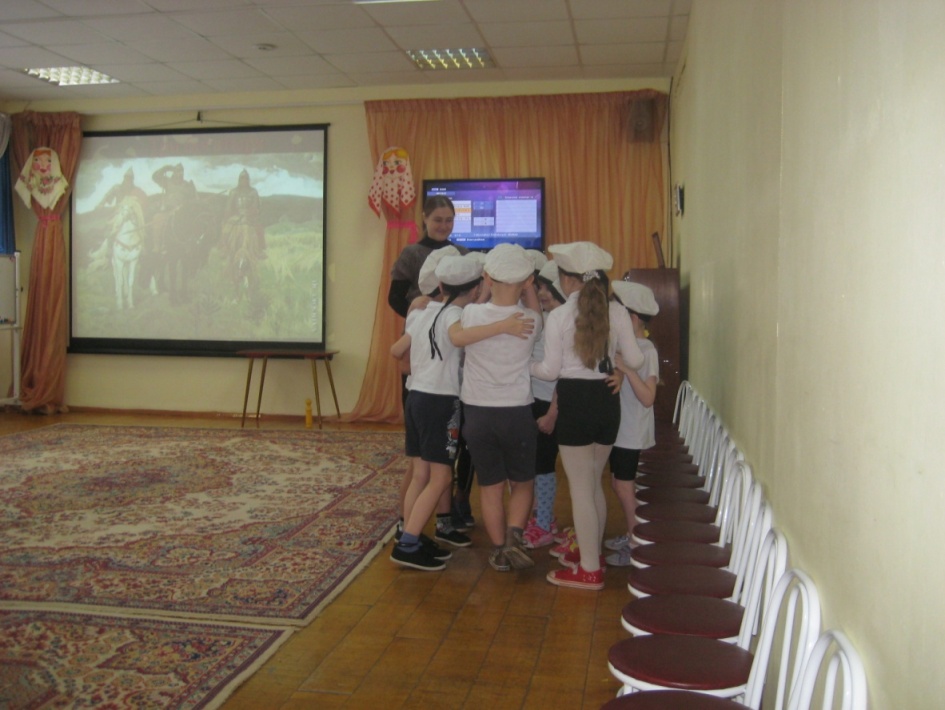 1.Выбор капитана2. Переходим болото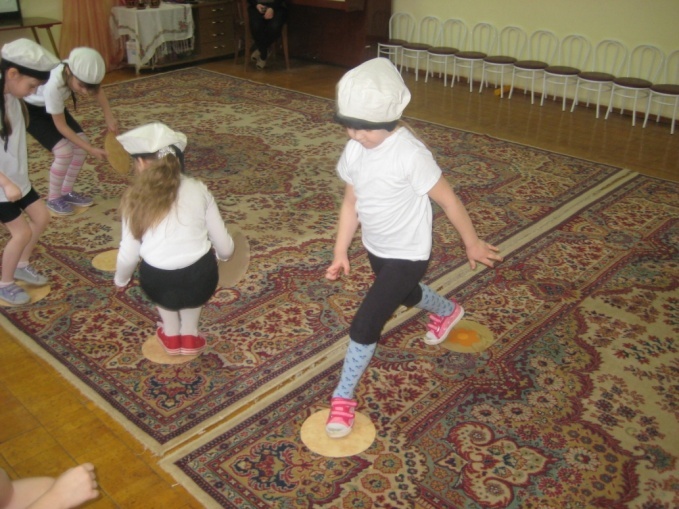 3. Кто служит в Армии?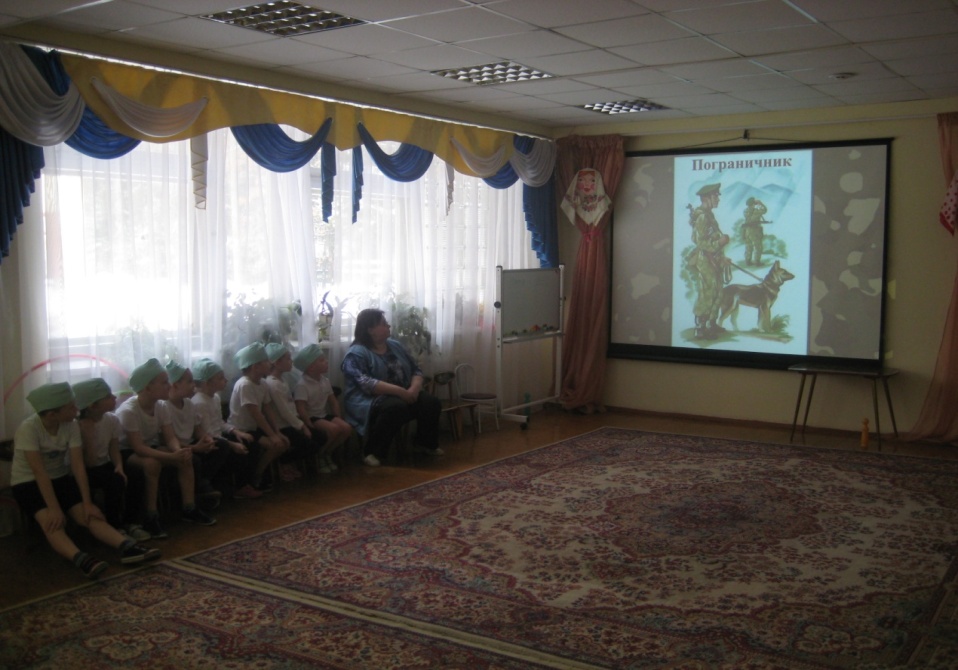 4. «Разминируем зал»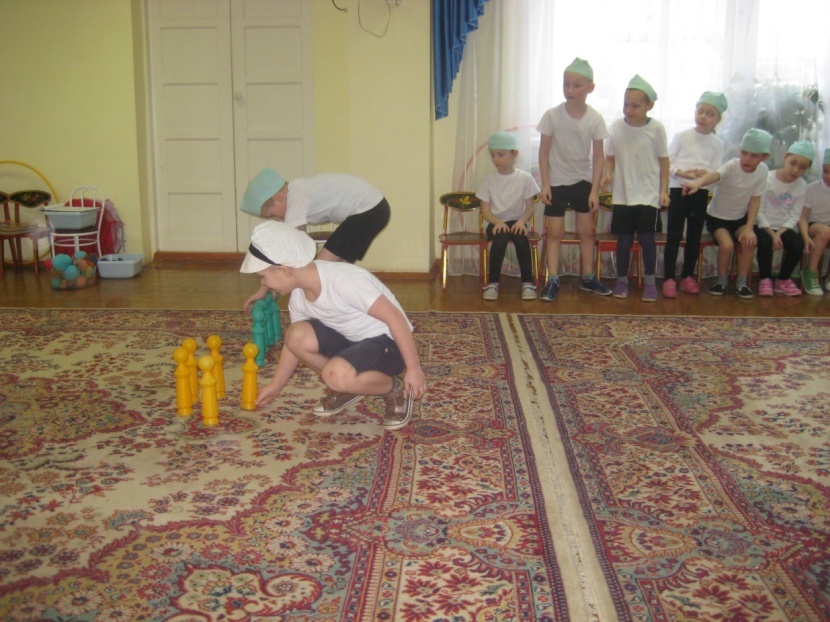 5. Преодолеваем препятствия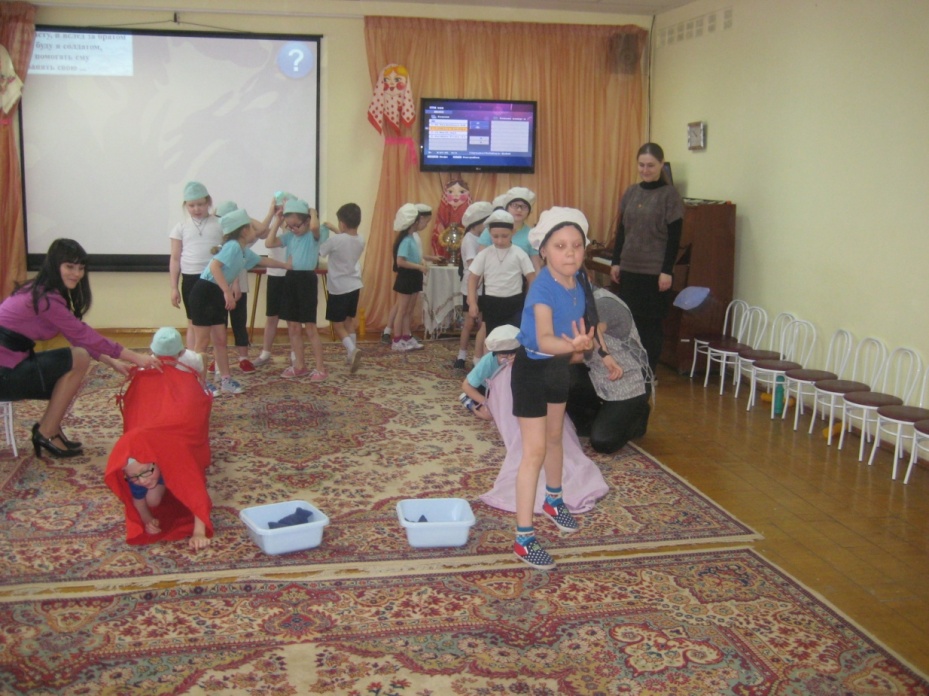 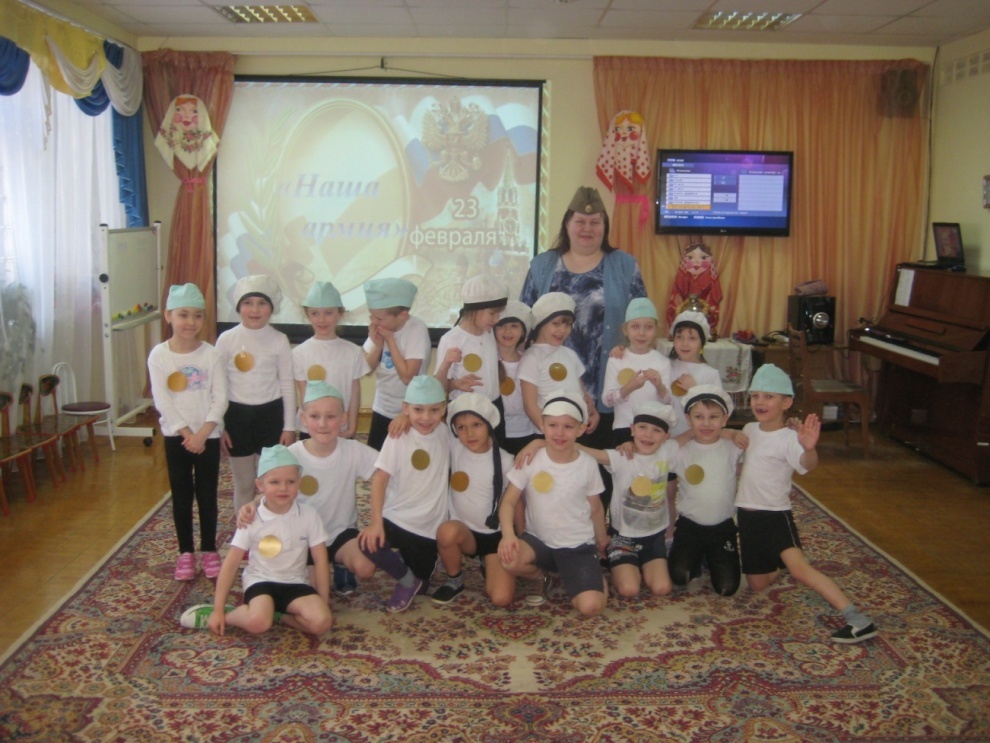 6. Мы – молодцы! 